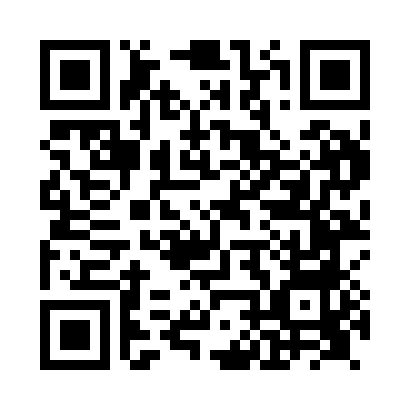 Prayer times for Battle, East Sussex, UKWed 1 May 2024 - Fri 31 May 2024High Latitude Method: Angle Based RulePrayer Calculation Method: Islamic Society of North AmericaAsar Calculation Method: HanafiPrayer times provided by https://www.salahtimes.comDateDayFajrSunriseDhuhrAsrMaghribIsha1Wed3:375:3112:556:028:2010:152Thu3:345:2912:556:038:2210:173Fri3:325:2712:556:048:2310:204Sat3:295:2612:556:058:2510:225Sun3:265:2412:556:068:2710:256Mon3:235:2212:556:078:2810:287Tue3:205:2012:556:078:3010:308Wed3:185:1912:556:088:3110:339Thu3:155:1712:556:098:3310:3610Fri3:125:1512:546:108:3410:3811Sat3:095:1412:546:118:3610:4112Sun3:065:1212:546:128:3710:4413Mon3:045:1112:546:138:3910:4714Tue3:025:0912:546:148:4010:4815Wed3:015:0812:546:158:4210:4816Thu3:015:0712:546:168:4310:4917Fri3:005:0512:546:168:4510:5018Sat2:595:0412:556:178:4610:5019Sun2:595:0212:556:188:4710:5120Mon2:585:0112:556:198:4910:5221Tue2:585:0012:556:208:5010:5322Wed2:574:5912:556:208:5110:5323Thu2:564:5812:556:218:5310:5424Fri2:564:5712:556:228:5410:5525Sat2:554:5512:556:238:5510:5526Sun2:554:5412:556:238:5710:5627Mon2:554:5312:556:248:5810:5728Tue2:544:5212:556:258:5910:5729Wed2:544:5212:566:269:0010:5830Thu2:534:5112:566:269:0110:5931Fri2:534:5012:566:279:0210:59